Publicado en Madrid el 20/06/2017 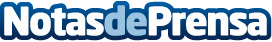 Tendencias en gestión del talento: job hopping y cómo retener al trabajador millennial El 64% de jóvenes españoles no valora el salario como factor fundamental en su búsqueda de empleo. Los millennials representarán el 75% de la fuerza laboral en 2025. De media, duran unos 28 meses antes de cambiar de empleo. La mayoría de trabajadores que sale de una empresa lo hace por falta de oportunidades de crecimientoDatos de contacto:Emilio SegoviaCMO de Bizneo620 736 802 / 914 38Nota de prensa publicada en: https://www.notasdeprensa.es/tendencias-en-gestion-del-talento-job-hopping Categorias: Sociedad Recursos humanos http://www.notasdeprensa.es